Medienkommentar 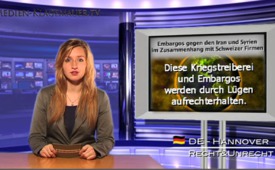 Embargos gegen den Iran und Syrien / Schweizer[...] Firmen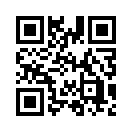 Herzlich Willkommen bei Klagemauer.TV
heute wieder mit einem aktuellen Medienkommentar zu den Embargos gegen den Iran und Syrien im Zusammenhang...Herzlich Willkommen bei Klagemauer.TV
heute wieder mit einem aktuellen Medienkommentar zu den Embargos gegen den Iran und Syrien im Zusammenhang mit Schweizer Firmen. Im Schweizer Radio DRS3 wurde gestern berichtet das die Ölhandelsfirma Vetol illegale Geschäfte mit dem Iran tätigt und damit das Embargo bricht. In der Zeitung: „Der Sonntag“ stand in großen Lettern Schön - schwierige Geschäfte mit Syrien. Dies wird dahin gehend interpretiert, dass die Schweiz indirekt mithilft die Embargos mit diesen Ländern zu umgehen. Wieder einmal mehr wird mit diesem Propaganda – Trick versucht, die Schweiz in ein schiefes Licht zu rücken. Aber was in der Welt gibt dem Westen - allem voran der USA - überhaupt das Recht solche für die betreffenden Länder schwerwiegende Embargos auszurufen? Es tritt immer mehr zutage, dass diese Kriegstreiberei samt den Embargos nur durch Fehlinformation, sprich Lügen aufrechterhalten werden kann. Darum ist eine Richtigstellung der tatsächlichen Verhältnisse im Iran und Syrien unabdingbar. Und dafür ist Medienklagemauer da um sie liebe Zuhörer und Zuhörerinnen unabhängig über das Weltgeschehen zu informieren
Weitere Informationen über das Thema Syrien und Iran finden sie auf Klagemauer.tv unter folgenden Kategorien: Medien, Politik, Recht & Unrecht, Terror sowie in unserem Themenblock über Syrien

Wir wünschen Ihnen noch einen schönen Abend.von Author ???Quellen:- Zeitung: "Der Sonntag" vom 23.09.2012- www.drs.ch/lib/player/radio.php?audour!=rtmp%3A%2Fcp23910.edgefcs.net%2Fondemand%2Fmpc%2Fpapa%2Faudiologging%2Fdrs3log%2F1209260700_start0740.mp3&sg=10000110&design=drs3&type=popup&type=popup&skin=srdrs#Das könnte Sie auch interessieren:#Medienkommentar - www.kla.tv/MedienkommentareKla.TV – Die anderen Nachrichten ... frei – unabhängig – unzensiert ...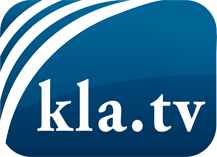 was die Medien nicht verschweigen sollten ...wenig Gehörtes vom Volk, für das Volk ...tägliche News ab 19:45 Uhr auf www.kla.tvDranbleiben lohnt sich!Kostenloses Abonnement mit wöchentlichen News per E-Mail erhalten Sie unter: www.kla.tv/aboSicherheitshinweis:Gegenstimmen werden leider immer weiter zensiert und unterdrückt. Solange wir nicht gemäß den Interessen und Ideologien der Systempresse berichten, müssen wir jederzeit damit rechnen, dass Vorwände gesucht werden, um Kla.TV zu sperren oder zu schaden.Vernetzen Sie sich darum heute noch internetunabhängig!
Klicken Sie hier: www.kla.tv/vernetzungLizenz:    Creative Commons-Lizenz mit Namensnennung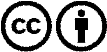 Verbreitung und Wiederaufbereitung ist mit Namensnennung erwünscht! Das Material darf jedoch nicht aus dem Kontext gerissen präsentiert werden. Mit öffentlichen Geldern (GEZ, Serafe, GIS, ...) finanzierte Institutionen ist die Verwendung ohne Rückfrage untersagt. Verstöße können strafrechtlich verfolgt werden.